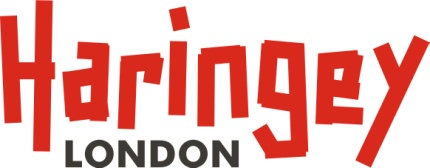 APPLICATION FORM FOR PREMISES TO BE APPROVED AS A VENUE FOR MARRIAGES INPURSUANCE OF SECTION 26(1)(bb) OF THE MARRIAGE ACT 1949 AND CIVILPARTNERSHIPS IN PURSUANCE OF SECTION 6(3A)(a) OF THE CIVIL PARTNERSHIP ACT2004.This application must be made by the proprietor or a trustee of the premises. If successful, theapplicant will be the holder of the approval. When completed, it should be forwarded to the ProperOfficer for Registration Matters at Haringey Register Office, Civic Centre, High Road, Wood Green, London, N22 8LE together with the appropriate fee payable to Haringey Council1. I/ [                                                                                         ] apply[applies] for the premises named at item 2 overleaf to be approved for the solemnisation of marriages and the registration of civil partnerships.2. I attach 3 copies of a plan of the premises showing all the room(s) in which it is intended thatmarriages or civil partnerships will take place.3. I understand that:the premises will be inspected for suitability before approval is granted and, if this application is successful, may be subject to subsequent inspection;public notice of the application will be given by advertisement in a newspaper with a period of three weeks for objections; and/or the notice will appear on the authority’s website for the same period and that the authority may also decide to publish it in other ways if it considers it necessary to do so;approval, if granted, will be for a period determined by the authority and will be subject to revocation. It will be for no less than three years; andthe authority will need to be satisfied that appropriate health and safety provision and fire safety is in place.4. I declare that:I have read and understood the information contained in this form and Annexes {A and C to this guidance};the premises are not religious premises;the premises are not a register office (or, where a register office is situated in the premises that is not the room that is the subject of this application); andI have consulted the planning authority as to whether planning consent is required and attachevidence that it is content that the premises may be used for marriages and civil partnerships.5. I further declare that, if approval is granted:subject to any exemptions in the Equality Act 2010 (see paragraphs 2.7 -2.11 of this guidance) the premises will be regularly available for public use for the solemnisation of marriages and the registration of civil partnerships; andI will comply with both the standard conditions {Annex C of this guidance} and any furtherconditions that the authority considers reasonable that are attached to the approval.Please complete the following table and sign:Signature of applicant: ………………………………………………………Date: ……………………………….. Interest in the premises: ………………………………………………….If applying on behalf of a company or other incorporated business please state position in company: ……………………………………………………………………..Address for correspondence: ………………………………………………………………………………………………………………………….Contact telephone number ……………………………………………..Email address: ……………………………………………..NOTES ON THE REQUIREMENTS FOR AN APPROVAL TO BE GRANTED Haringey Council may attach such further conditions to an approval as it considersreasonable in order to ensure that the facilities provided at the premises are suitable andthat proceedings on the premises do not give rise to a nuisance of any kind.The requirements for approved premises are established by the Marriage and Civil Partnerships(Approved Premises) Regulations 2005 and Amendment Regulations 2011 (referred to in thesenotes as the Regulations). It is these that the authority must apply when considering an applicationfor approval.The non-returnable fee for this application is £50 for a first application and £200 for a renewal and must be submitted with the application to the proper officer for Registration Matters at Haringey Register Office, Civic Centre, High Road, Wood Green, London, N22 8LE.The application must be made by the proprietor or trustee of the premises. When made on behalf ofa limited company, or other incorporated business there should be a separate statement of thenames and addresses of all the directors.The premises must fulfil the following standard requirements in the Regulations:1. Having regard to their primary use, situation, construction and state of repair, the premisesmust, in the opinion of the authority, be a seemly and dignified venue for the proceedings.2. Subject to any exemptions in the Equality Act 2010 (see paragraphs 2.7 -2.11 of thisguidance), the premises must be regularly available to the public for use for the solemnization ofmarriages and the registration (formation) of civil partnerships.3. The premises must have the benefit of such fire precautions as may reasonably be requiredby the authority, having consulted with the fire and rescue authority, and such other reasonableprovision for the health and safety of persons employed in or visiting the premises as the authorityconsiders appropriate.4. The premises must not be a register office, but this paragraph does not apply to premises inwhich a register office is situated provided that the room which is subject to approval is not the sameroom as the room which is the register office.5. The room or rooms in which the proceedings (marriage or civil partnership) will be held ifapproval is granted must be identifiable by description as a distinct part of the premises.The premises must also fulfil the authority’s following requirements:In considering the suitability of premises as a venue, the authority will have due regard to thefollowing guidance from the Registrar General:1. The law relating to “approved premises” is intended to allow proceedings to take placeregularly in hotels, stately homes, civic halls, religious premises and similar premises withoutcompromising the solemnity of the occasion.2. Premises are defined in the Regulations as a permanently immovable structure comprising atleast a room, or any boat or other vessel which is permanently moored. Premises not within themeaning of this definition, such as the open air, a tent, marquee or any other temporary structure andmost forms of transport, will not be eligible for approval.3. The premises must be a seemly and dignified venue for the proceedings, which must takeplace in an identifiable and distinct part of those premises. The primary use of a building wouldrender it unsuitable if that use would demean any proceedings or bring them into disrepute.4. The premises must not be any part of a register office on the plan submitted by the authorityand approved by the Registrar General under the Registration Service Act 1953. Any rooms in thesame premises as the register office that aren’t on this plan, e.g. a council chamber in the same townhall, can be approved but a room in a register office cannot be approved. However, an authority canset its fee for attending a marriage or civil partnership on approved premises at the same level as theprescribed fee for a marriage or civil partnership in a register office.5. The requirement that the premises must be regularly available for use by the public willpreclude a private house from being approved.ANNEX ASCHEDULE 1REQUIREMENTS FOR THE GRANT OF APPROVAL OF PREMISES THAT ARE NOT RELIGIOUSPREMISES1. Having regard to their primary use, situation, construction and state of repair, the premisesmust, in the opinion of the authority, be a seemly and dignified venue for the proceedings.2. The premises must be regularly available to the public for use for—(a) the solemnization of marriages; or(b) the formation of civil partnerships.3. The premises must have the benefit of such fire precautions as may reasonably be required bythe authority, having consulted with the fire and rescue authority, and such other reasonableprovision for the health and safety of persons employed in or visiting the premises as the authorityconsiders appropriate.4. The premises must not be—(a) religious premises;(b) a register office (1), but this paragraph does not apply to premises in which a register office issituated, provided that the room which is subject to approval is not the same room as the roomwhich is the register office.5. The room or rooms in which the proceedings are to take place if approval is granted must beidentifiable by description as a distinct part of the premises.(1)For the meaning of “”register office” see the 2004 Act, section 6(3C). Section 6(3C) was inserted into the 2004 Act byparagraph 2(2) of the Schedule to the Civil Partnership (Amendments to Registration Provisions) Order (S.I. 2005/2000).20ANNEX CSCHEDULE 2CONDITIONS TO BE ATTACHED TO GRANTS OF APPROVAL OF PREMISES THAT ARE NOTRELIGIOUS PREMISES1. The holder of the approval must ensure that there is at all times an individual with responsibilityfor ensuring compliance with these conditions (“the responsible person”) and that the responsibleperson’s occupation, seniority, position of responsibility in relation to the premises, or other factors(his “qualification”), indicate that he is in a position to ensure compliance with these conditions.2. The responsible person or, in his absence, an appropriately qualified deputy appointed by him,shall be available on the premises for a minimum of one hour prior to and throughout each of theproceedings.3. The holder must notify the authority—(a) of his name and address immediately upon him becoming the holder of an approval underregulation 7(2); and(b) of the name, address and qualification of the responsible person immediately upon theappointment of a new responsible person.4. The holder must notify the authority immediately of any change to any of the following—(a) the layout of the premises, as shown in the plan submitted with the approved application, or inthe use of the premises;(b) the name or full postal address of the approved premises;(c) the description of the room or rooms in which the proceedings are to take place;(d) the name or address of the holder of the approval; and(e) the name, address or qualification of the responsible person.5. The approved premises must be made available at all reasonable times for inspection by theauthority.6. A suitable notice stating that the premises have been approved for the proceedings andidentifying and giving directions to the room in which the proceedings are to take place must bedisplayed at each public entrance to the premises for one hour prior to and throughout theproceedings.7. – (1) Save as provided below, no food or drink may be sold or consumed in the room in whichthe proceedings take place for one hour prior to or during those proceedings.(2) Non-alcoholic drinks may be consumed prior to the proceedings.228. All proceedings must take place in a room which was identified as one to be used for thatpurpose on the plan submitted with the approved application.9. The room in which the proceedings are to take place must be separate from any other activityon the premises at the time of the proceedings.10. The arrangements for and content of the proceedings must meet with the prior approval of thesuperintendent registrar of the district, or the registration authority of the area, as the case may be,in which the approved premises are situated.11.—(1) Any proceedings conducted on approved premises shall not be religious in nature.(2) In particular, the proceedings shall not—(a) include extracts from an authorised religious marriage service or from sacred religious texts;(b) be led by a minister of religion or other religious leader;(c) involve a religious ritual or series of rituals;(d) include hymns or other religious chants; or,(e) include any form of worship.(3) But the proceedings may include readings, songs, or music that contain an incidental referenceto a god or deity in an essentially non-religious context.(4) For this purpose any material used by way of introduction to, in any interval between parts of, orby way of conclusion to the proceedings shall be treated as forming part of the proceedings.12. Public access to any proceedings in approved premises must be permitted without charge.13. Any reference to the approval of premises on any sign or notice, or on any stationery orpublication, or within any advertisement may state that the premises have been approved by theauthority as a venue for marriage in pursuance of section 26(1)(bb) of the 1949 Act *and theformation of civil partnerships under section 6(3A)(a) of the 2004 Act but shall not state or implyany recommendation of the premises or its facilities by the authority, the Registrar General or anyof the officers or employees of either of them.14. If a change of name to the approved premises occurs after the issue of the certificate formarriage or the civil partnership document but before the proceedings, the former name of theapproved premises as recorded in the certificate for marriage or the civil partnership documentshall remain valid for its duration for the purpose of the proceedings.23Additional Conditions and comments:Haringey Council does not permit the presence of food and drink in rooms to be used for ceremonies during a marriage or civil partnership ceremony. All food or drink must be removed in good time to allow a ceremony to commence on time. Any bar or food preparation area must be sufficiently screened off. Additional conditions may be applied should an application be successful. The Superintendent Registrar and his deputies reserve the right to not conduct a ceremony if any condition is not complied with.1. Full names, position and private addresses ofApplicant(s). If the application is made by alimited company (or other incorporatedbusiness) please give the address of theregistered office and where different statealso the main trading address of thecompany.2. Name, postal address and telephonenumber of the premises which are thesubject of this application.3. Please describe the nature of thepremises referred to in question 2 (e.g.hotel, stately home, civic accommodation)and the primary and other uses to whichthey are regularly put.4. Is the person or company named in replyto question 1 the occupier of the premises?5. If the answer to question 4 is 'No' andthere is another occupier, please give theirname(s) and address(es)6. Please state here the maximum numberof people permitted by the premises’ fire risk assessment to occupy each room in whichthe proceedings are intended to be held.Please list each room with the maximum number of people permitted for the room (each room must be clearly marked on your building plans)7. Do the premises currently have the benefitof any licence issued under the LicensingAct 2003 which may be relevant to thisapplication (for the provision of regulatedentertainment). If so please attach a copy.